Nom : einstein 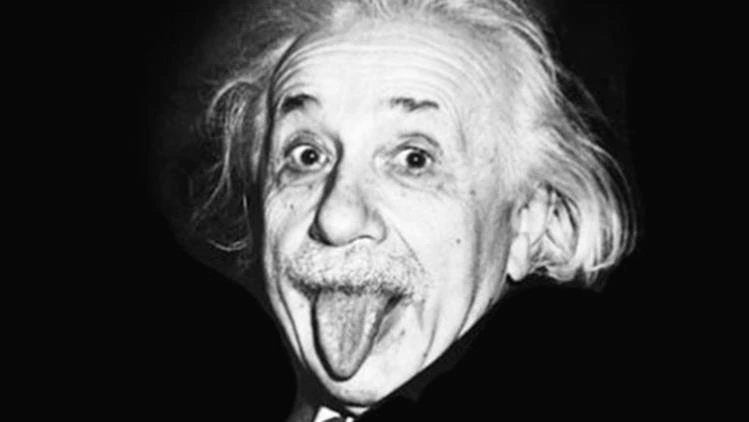 Nom au complet : albert einsteinNationalité : allemend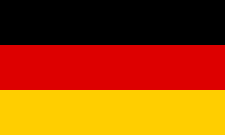 Équation célèbre : E= mc2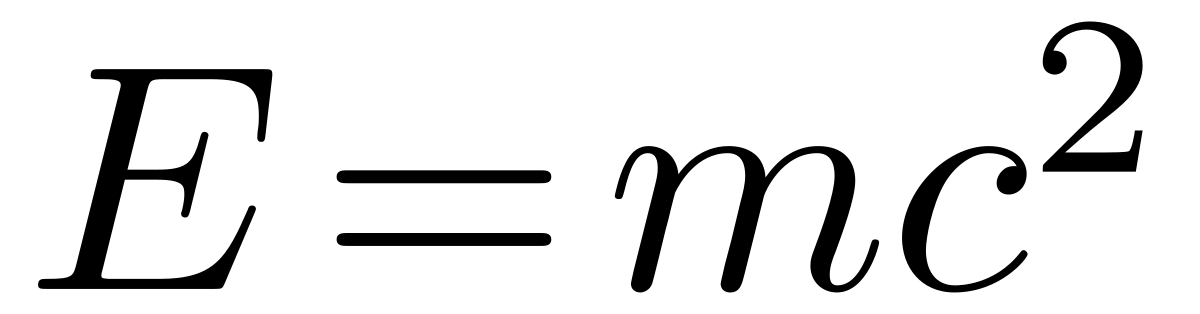 Periode de temps :  1879 à 1955